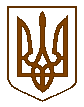 Баришівська  селищна  радаБаришівського  районуКиївської  областіVII скликанняР І Ш Е Н Н Я   12.10.2020                                                                                      № 1593-33-07Про дозвіл на розроблення детального плану території  Релігійній організації«Білоцерківська місцева релігійна громада Свідків Єгови»         Відповідно до ст.12  Земельного кодексу України, ст.ст.19, 24 Закону України „Про регулювання містобудівної діяльності”, ст.26 Закону України „Про місцеве самоврядування в Україні”, з метою визначення планувальної організації і функціонального призначення, просторової композиції і параметрів забудови земельної ділянки в смт Баришівка, пров.Мирний,2, розглянувши заяву представника Релігійної організації, члена Координаційного комітету Фісуна О.В. (м.Біла Церква, пров.Леваневського,2  кв.38) про дозвіл на розроблення детального плану території для  будівництва та  обслуговування будівель громадських та релігійних організацій, враховуючи пропозиції комісії з питань регулювання земельних відносин,  природокористування, планування території   охорони  пам’яток,  історичного та навколишнього середовища, селищна рада                                                           в и р і ш и л а:      1.Розробити Релігійній організації «Білоцерківська місцева релігійна громада Свідків Єгови» детальний план території земельної ділянки для будівництва та  обслуговування будівель громадських та релігійних організацій площею 0,1327 га, кадастровий номер  3220255101:01:032:0018, в смт Баришівка, пров.Мирний,2 на території Баришівської селищної ради Баришівського району Київської області з містобудівними умовами та обмеженнями.         2.Розроблені   матеріали детального  плану території з містобудівними умовами та обмеженнями надати на затвердження до Баришівської селищної ради.         3.Оприлюднити  рішення на офіційному веб-сайті Баришівської селищної ради.         4.Контроль за виконання рішення покласти на постійну комісію з питань регулювання земельних відносин,  природокористування, планування території   охорони  пам’яток,  історичного та навколишнього середовища.       Селищний голова                                              Олександр ВАРЕНІЧЕНКО